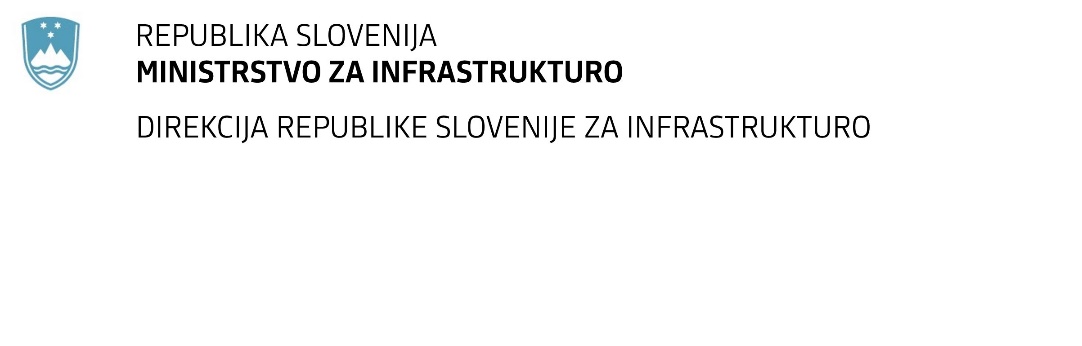 SPREMEMBA ROKA ZA ODDAJO IN ODPIRANJE PONUDB za javno naročilo Obvestilo o spremembi razpisne dokumentacije je objavljeno na "Portalu javnih naročil" in na naročnikovi spletni strani. Obrazložitev sprememb:Spremembe so sestavni del razpisne dokumentacije in jih je potrebno upoštevati pri pripravi ponudbe.Številka:43001-295/2021-01oznaka naročila:A-145/21 G   Datum:13.08.2021MFERAC:2431-21-001064/0Rekonstrukcija državne ceste G2-106, odsek 0265 Livold-Fara od km 21+450 do km 21+510 in 0266 Fara-Petrina od km 0+000 do km 0+330, krožišče v FariRok za oddajo ponudb: 20.8.2021 ob 10:00Odpiranje ponudb: 20.8.2021 ob 10:01Garancija za resnost ponudbe velja na prvotno predviden rok za odpiranje ponudb.